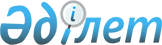 Об утверждении Программы всеобщего военного обучения граждан
					
			Утративший силу
			
			
		
					Постановление Правительства Республики Казахстан от 11 мая 2006 года № 381. Утратило силу постановлением Правительства Республики Казахстан от 21 мая 2012 года № 650

      Сноска. Утратило силу постановлением Правительства РК от 21.05.2012 № 650 (вводится в действие по истечении десяти календарных дней после первого официального опубликования).      В соответствии с Законом Республики Казахстан от 8 июля 2005 года "О воинской обязанности и воинской службе" Правительство Республики Казахстан ПОСТАНОВЛЯЕТ: 

      1. Утвердить прилагаемую Программу всеобщего военного обучения граждан. 

      2. Настоящее постановление вводится в действие по истечении десяти календарных дней после его первого официального опубликования.        Премьер-Министр 

      Республики Казахстан 

Утверждена          

постановлением Правительства 

Республики Казахстан    

от 11 мая 2006 года N 381   

  Программа 

всеобщего военного обучения граждан  1. Общие положения 

      1. Программа всеобщего военного обучения граждан Республики Казахстан разработана в соответствии со  статьей 41 Закона Республики Казахстан от 8 июля 2005 года "О воинской обязанности и воинской службе" (далее - Закон). 

      2. Всеобщее военное обучение граждан в Республике Казахстан проводится в период  введения военного положения . 

      3. Целью всеобщего военного обучения граждан является привлечение населения к мероприятиям гражданской обороны и подготовка необходимого контингента для комплектования Вооруженных Сил, других войск и воинских формирований в военное время. 

      4. Контроль за мероприятиями по всеобщему военному обучению граждан осуществляется Министерством обороны Республики Казахстан через местные органы военного управления. 

      5. К всеобщему военному обучению граждан в Республике Казахстан привлекаются: 

      1) мужчины - в возрасте от шестнадцати до пятидесяти пяти лет включительно; 

      2) женщины, не имеющие детей или имеющие детей старше десяти лет, - в возрасте от восемнадцати до сорока пяти лет включительно. 

      6. От всеобщего военного обучения в период введения военного положения освобождаются граждане по основаниям, предусмотренным Законом. 

      7. Всеобщему военному обучению граждан отводится 25 учебных часов. 

      8. Учебные пункты для проведения занятий по всеобщему военному обучению граждан в период введения военного положения создаются по месту работы, учебы и жительства граждан.  

  2. Программа всеобщего военного обучения граждан 
					© 2012. РГП на ПХВ «Институт законодательства и правовой информации Республики Казахстан» Министерства юстиции Республики Казахстан
				N 

п/п Наименование тематики 
Время 
Форма проведе- ния 
1 2 3 4 1. Вводная 1. Вводная 1. Вводная 1. Вводная 1. Государственное устрой- ство Республики Казах- стан. Роль Вооруженных Сил Республики Казахстан в обеспечении нацио- нальной безопасности. Военно-политическая обстановка в мире на период введения военного положения 1 час лекция 2.Гражданская оборона 2.Гражданская оборона 2.Гражданская оборона 2.Гражданская оборона 2. Современные средства по- 

ражения. Основные меро- приятия по защите насе- ления в чрезвычайных ситуациях. Индивидуаль- ные и коллективные средства защиты 1 час лекция 3. Характеристика основных групп инфекционных 

болезней и очагов бакте- риологического (биоло- гического) поражения. Понятие о карантине и обсервации 1 час лекция 4. Оказание первой медицин- ской помощи при ранени- ях, травмах. Средства и способы наложения повя- зок, остановки кровоте- чения 2 часа практи- ческое занятие 5. Средства индивидуальной защиты. Их классификация 2 часа практи- ческое занятие 3. Тактическая подготовка 3. Тактическая подготовка 3. Тактическая подготовка 3. Тактическая подготовка 6. Основы организации боевых действий. Огонь в бою. Система огня 1 час лекция 7. Действия солдата в бою. Солдат в наступлении 1 час лекция 8. Солдат в обороне. Отделение в обороне 1 час лекция 4. Огневая подготовка 4. Огневая подготовка 4. Огневая подготовка 4. Огневая подготовка 9. Материальная часть оружия (АКМ, ПК). Разборка и сборка автомата (пулемета) 2 часа практи- ческое занятие 10. Материальная часть ручных осколочных гранат 1 час практи- ческое занятие 11. Основы и правила стрельбы 1 час лекция 12. Ведения огня с места по неподвижным целям 4 часа практи- ческое занятие 5. Инженерная подготовка 5. Инженерная подготовка 5. Инженерная подготовка 5. Инженерная подготовка 13. Инженерное оборудование и маскировка позиций 1 час лекция   14. Оборудование одиночных и парных окопов для стрельбы из автомата, пулемета и гранатомета 2 часа практи- ческое занятие 6. Общевоинские уставы Вооруженных Сил Республики Казахстан 6. Общевоинские уставы Вооруженных Сил Республики Казахстан 6. Общевоинские уставы Вооруженных Сил Республики Казахстан 6. Общевоинские уставы Вооруженных Сил Республики Казахстан 15. Понятие о общевоинских уставах Вооруженных Сил. Значение общевоинских уставов в жизни и деятельности воинского коллектива. Общие обязанности военнослужащих 1 час лекция 16. Воинские звания, знаки различия. Назначение, состав и вооружение суточного наряда роты. Обязанности суточного наряда 1 час лекция 7. Военная топография 7. Военная топография 7. Военная топография 7. Военная топография 17. Ориентирование на местности без карты и движение по азимуту 2 часа практи- ческое занятие Всего: 25 часов 